     Work with Grammar.    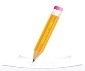 Adverbs before adjectives ( adverbios antes de adjetivos).A.  Look at the examples below. Observe los ejemplos.Examples:Cd. del Carmen is really nice.	It’s a really nice city.It’s fairly big.				It’s a fairly big city.It’s not very expensive.		It’s not a very expensive place.It’s too noisy, and it’s too crowded for me.Los adverbios son palabras que en algunas ocasiones se usan para modificar adjetivos. En los ejemplos los adverbios están en color azul (really, fairly, very, too) y después de ellos tenemos los adjetivos en color rojo.Usamos A / AN cuando tenemos la siguiente secuencia en un enunciado.              …A / AN    +   adverb   +   adjective   +   singular noun  It’s              A                VERY        MODERN      CITYNo usamos  A / AN  cuando tenemos :  adverb    +    adjective                                           It’s             REALLY      INTERESTINGOtros adverbios:  extremely, pretty, and somewhat,Nota: TOO  significa  “mas de lo que quieres”  asi que lo usamos con adjetivos negativos. For example:  too bad   NOT  too nice. Tampoco podemos usarlo con un adverbio y un sustantivo. Podemos traducirlo como demasiado.